                  CD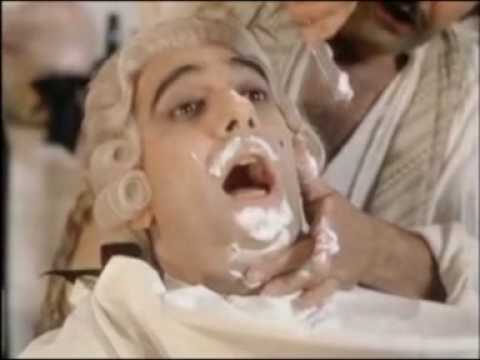 IL BARBIERE DI SIVIGLIA – Gioachino RossiniTrecho da ópera, à partir de 2’56”, interpretado por Plácido DomingosLargo ao Factotum (Figaro):https://www.youtube.com/watch?v=QHrAEBQ5lS0 